  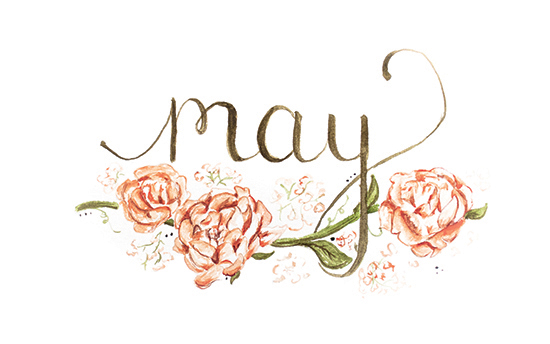 SundayMondayTuesdayWednesdayThursdayFridaySaturday12345678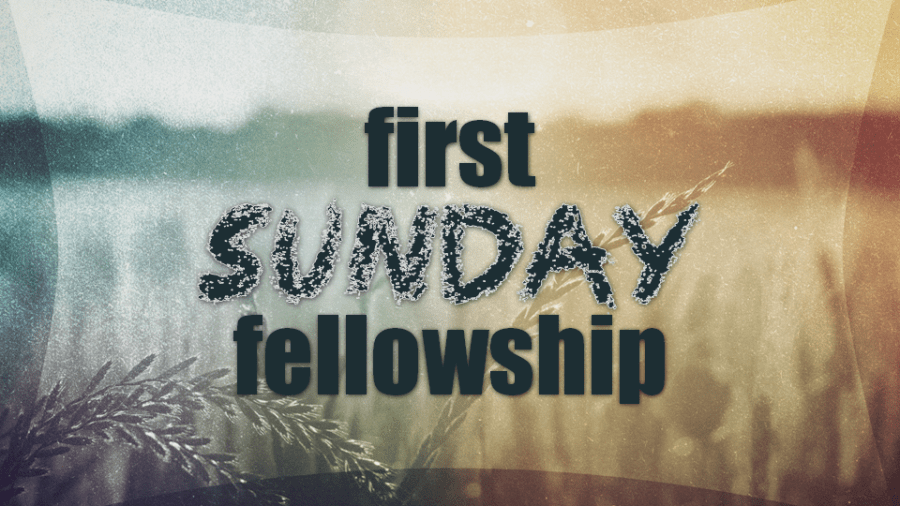 Joshua CrankMelissa WulfM/M Wade MartinCharlotte HerringDinner & Classes5:45 Dinner6:15 Odyssey6:15 Youth Classes6:30 Adult ClassesM/M Jackie BoydM/M Chad BoyettDylan KennedyCELEBRATE RECOVERY5:30 Meal6:00 Worship7:00 Small GroupM/M Joshua VarnerNoah Boyd9101112131415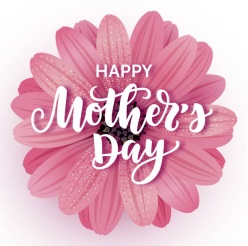 M/M Bobby ClarkM/M Chris CrankRegina McMillanDinner & Classes5:45 Dinner6:15 Odyssey6:15 Youth Classes6:30 Adult ClassesShirley WilliamsWil WulfCELEBRATE RECOVERY5:30 Meal6:00 Worship7:00 Small GroupWomen’s Connect Group 6:00 p.m.Krystian Alford16171819202122Ministry MeetingsThomas Connect Group 5:00 p.m.Womack Connect Group 5:00 p.m.Phyllis YoungDinner & Classes5:45 Dinner6:15 Odyssey6:15 Youth Classes6:30 Adult ClassesCELEBRATE RECOVERY5:30 Meal6:00 Worship7:00 Small GroupMiddle/High School Bowling Night 7:00 p.m.@ All Star LanesAlice BuckleyCamille Cates23242526272829Bailey/Touchet Connect Group 5:00 p.m.Bobby LangstonDinner & Classes5:45 Dinner6:15 Odyssey6:15 Youth Classes6:30 Adult ClassesM/M Gary BoswellCELEBRATE RECOVERY5:30 Meal6:00 Worship7:00 Small GroupM/M Roy KennedyMovie Day (K-5th) at Westview 1:00-3:00 p.m.Ashley Timler3031Camp Clearwater Work Week (May 30th – June 3rd)David Wright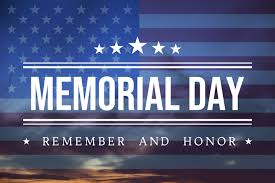 